It’s Just Around the Corner …           let us help you!
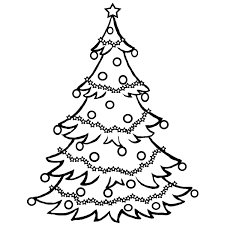 Order your beautiful, fresh evergreen wreaths today, and pick them up in November.14” = $14.00	     24” = $ 20.00		   30” = 26.00		     36” = 35.00	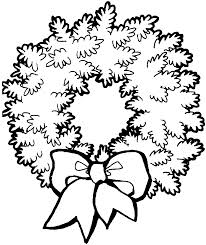 30” swags = $15.00
Kissing Balls = $42.00NameAddressPhone # and Email______14”______24”______30”______36______30” swag______Kissing Balls______Road Sign ___________________________
                   Street name__________________Other (page 2)Check/Cash enclosed for $____________Order Early, Delivered to Noble Square before Thanksgiving, Deadline November 5th			Mail Order to GHA with payment enclosed, PO Box 323, Fish Creek, WI  54212Any questions:  email noblehousefc@gmail.com  or call Laurie B at 920-868-2091Thank you for supporting Gibraltar Historical AssociationPlease find a last-minute gift idea.Circle, add on items.BooksFish Creek Echoes  $16.00Fish Creek Voices   $16.00Memoirs of a Farm Girl  $15.00Red Stacks Over The Horizon  $16.00The Door to a Man’s Heart  $14.00DVD’sYesteryear’s Fish Creek DVD  $20.00Yesteryear’s Peninsula State Park DVD $20.00Wisconsin Hometown Stories DVD   $19.00OtherHelen Schreiber, fashion note cards  $10.00Fish Creek paper placemats (20)   $5.00Noble House, coffee mugs  $5.00Wooden Asa Thorp Plate  $10.00Last Chance -   Fish Creek Wooden Street Signs.The inventory is a first come first serve, please email us if you would like it held for pick up with your wreath order.  $40.00  each Bluff Circle Road,    Cedar,    Clark Bluff Circle,    Gardner Court,   Gibraltar Court, High Plateau Road,       Highland Spur,   Longview Road,    Quarterline East,         Quarterline Road,    South Highland Road,     Spruce,  Sugar Bush Road,